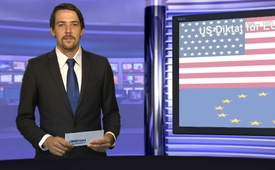 US-Diktat für EU-Banken?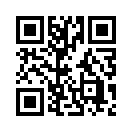 Zurzeit belasten die USA europäische Banken, indem sie hohe Strafen verhängen, wenn diese die US-Sanktionen nicht einhalten. Die französische BNP...Herzlich Willkommen auf Klagemauer.tv  heute mit der Frage: Gibt es ein US-Diktat für EU-Banken?

Zurzeit belasten die USA europäische Banken, indem sie hohe Strafen verhängen, wenn diese die US-Sanktionen nicht einhalten. Die französische BNP Paribas z.B. musste 9 Mrd. US-Dollar Strafe zahlen, weil sie die US-Sanktionen gegen den Sudan, den Iran und Kuba unterlaufen hatte. Insgesamt haben die USA Da im internationalen Geldverkehr der US Dollar als Leitwährung fungiert, besteht die Gefahr, dass eine Bank, die sich weigert mit den USA zu kooperieren, vom internationalen Dollarverkehr abgeschnitten und in den Konkurs getrieben wird. Nennt man solch ein Vorgehen nicht üblicherweise Erpressung?

Liebe Zuschauer,
Es ist gut und wichtig, dass Historiker aufstehen und Geschichtslügen richtigstellen, dass Finanzexperten den Bankenbetrug aufdecken, dass Augenzeugen Filme ins Internet stellen und Kriegsverbrechen offenbaren, dass Ärzte aufstehen und Pharmalügen ans Licht bringen und dass alternative Medien diese Gegenstimmen dokumentieren. Aber all das wird nichts nützen, es sei denn, dass Sie – ja, genau Sie – diese Gegenstimmen bekannt machen und Ihr Umfeld dazu bewegen, es Ihnen gleich zu tun!
In diesem Sinne wünsche ich Ihnen noch einen guten Abend!von cm.Quellen:http://www.mmnews.de/index.php/wirtschaft/19092-buba-besorgt-wegen
http://wirtschaftsblatt.at/home/boerse/rohstoffe_waehrungen/3838182/USStrafen-gegen-europaeische-Banken-beschleunigen-Abstieg-des-Dollar
https://www.private-banking-magazin.de/schweizer-banken-credit-suisse-zeigt-weg-im-us-steuerstreit-auf--1401176947/
http://www.schweizerzeit.ch/cms/index.php?page=/news/kriegsrethorik-1684Das könnte Sie auch interessieren:---Kla.TV – Die anderen Nachrichten ... frei – unabhängig – unzensiert ...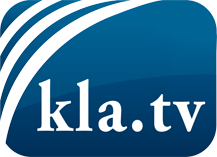 was die Medien nicht verschweigen sollten ...wenig Gehörtes vom Volk, für das Volk ...tägliche News ab 19:45 Uhr auf www.kla.tvDranbleiben lohnt sich!Kostenloses Abonnement mit wöchentlichen News per E-Mail erhalten Sie unter: www.kla.tv/aboSicherheitshinweis:Gegenstimmen werden leider immer weiter zensiert und unterdrückt. Solange wir nicht gemäß den Interessen und Ideologien der Systempresse berichten, müssen wir jederzeit damit rechnen, dass Vorwände gesucht werden, um Kla.TV zu sperren oder zu schaden.Vernetzen Sie sich darum heute noch internetunabhängig!
Klicken Sie hier: www.kla.tv/vernetzungLizenz:    Creative Commons-Lizenz mit Namensnennung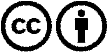 Verbreitung und Wiederaufbereitung ist mit Namensnennung erwünscht! Das Material darf jedoch nicht aus dem Kontext gerissen präsentiert werden. Mit öffentlichen Geldern (GEZ, Serafe, GIS, ...) finanzierte Institutionen ist die Verwendung ohne Rückfrage untersagt. Verstöße können strafrechtlich verfolgt werden.